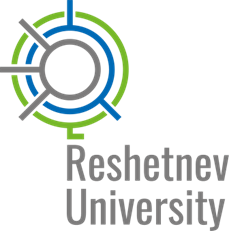 Название                      __________________________________________________________________Программы:	 	Степень:	 	Степень бакалавра, Степень Магистра, АспирантураИСТОЧНИК ФИНАНСИРОВАНИЯТип	I	I	I	I	I	I	I	I	I	I	I	I	I	I	I	I	I	I	I	I	I	I	I	Iсамофинансирование, спонсорство, стипендия и др.Source name	 	ИНФОРМАЦИЯ ДЛЯ УНИВЕРСИТЕТАкто будет платить за обучение?Как вы узнали о нашем	 	                                                                                                                                             университете?	 	Пожалуйста, напишите четкое и подробное описание целей нашего обучения и причин, по которым вы принимаете участие в выбранной программе в нашем университете.Заявление о целях	 	      обученияИНФОРМАЦИЯ О ПРИБЫТИИПрибытие в Россию (предварительно) 	/ 	Месяц	ГодПосещали ли вы 	 Нет	 Да    Россию раньше?Место выдачи визы	I	I	I	I	I	I	I	I	I	I	I	I	I	I	I	I	I	I	I	I	I	I	I	I I	I	I	I	I	I	I	I	I I I I I I I I I I I I I I I Iгород, странаЯ подтверждаю, что информация, указанная выше, является достоверной и полной, и что я не скрывал никакой информации. Я разрешаю Сибирскому Государственному Университету Науки и Технологии им. М.Ф. Решетнева использовать и передавать мою личную информацию для обработки официального приглашения Федеральной миграционной службе Российской Федерации. СибГУ им. М.Ф. Решетнева                              ·	ums@sibsau.ru	·	www.ums.sibsau.ruУправление Международного Сотрудничества,ФГБОУ ВО «Сибирский государственный университет науки и технологий имени академика М.Ф. Решетнева»,, 660037, Россия, Красноярск, просп. имени газеты Красноярский Рабочий, 31, каб. Л-410Teл.: +7 391-291-91-23E-mail: ums@sibsau.ruСайт: www.ums.sibsau.ruУправление Международного Сотрудничества,ФГБОУ ВО «Сибирский государственный университет науки и технологий имени академика М.Ф. Решетнева»,, 660037, Россия, Красноярск, просп. имени газеты Красноярский Рабочий, 31, каб. Л-410Teл.: +7 391-291-91-23E-mail: ums@sibsau.ruСайт: www.ums.sibsau.ruУправление Международного Сотрудничества,ФГБОУ ВО «Сибирский государственный университет науки и технологий имени академика М.Ф. Решетнева»,, 660037, Россия, Красноярск, просп. имени газеты Красноярский Рабочий, 31, каб. Л-410Teл.: +7 391-291-91-23E-mail: ums@sibsau.ruСайт: www.ums.sibsau.ruУправление Международного Сотрудничества,ФГБОУ ВО «Сибирский государственный университет науки и технологий имени академика М.Ф. Решетнева»,, 660037, Россия, Красноярск, просп. имени газеты Красноярский Рабочий, 31, каб. Л-410Teл.: +7 391-291-91-23E-mail: ums@sibsau.ruСайт: www.ums.sibsau.ruУправление Международного Сотрудничества,ФГБОУ ВО «Сибирский государственный университет науки и технологий имени академика М.Ф. Решетнева»,, 660037, Россия, Красноярск, просп. имени газеты Красноярский Рабочий, 31, каб. Л-410Teл.: +7 391-291-91-23E-mail: ums@sibsau.ruСайт: www.ums.sibsau.ruУправление Международного Сотрудничества,ФГБОУ ВО «Сибирский государственный университет науки и технологий имени академика М.Ф. Решетнева»,, 660037, Россия, Красноярск, просп. имени газеты Красноярский Рабочий, 31, каб. Л-410Teл.: +7 391-291-91-23E-mail: ums@sibsau.ruСайт: www.ums.sibsau.ruУправление Международного Сотрудничества,ФГБОУ ВО «Сибирский государственный университет науки и технологий имени академика М.Ф. Решетнева»,, 660037, Россия, Красноярск, просп. имени газеты Красноярский Рабочий, 31, каб. Л-410Teл.: +7 391-291-91-23E-mail: ums@sibsau.ruСайт: www.ums.sibsau.ruУправление Международного Сотрудничества,ФГБОУ ВО «Сибирский государственный университет науки и технологий имени академика М.Ф. Решетнева»,, 660037, Россия, Красноярск, просп. имени газеты Красноярский Рабочий, 31, каб. Л-410Teл.: +7 391-291-91-23E-mail: ums@sibsau.ruСайт: www.ums.sibsau.ruУправление Международного Сотрудничества,ФГБОУ ВО «Сибирский государственный университет науки и технологий имени академика М.Ф. Решетнева»,, 660037, Россия, Красноярск, просп. имени газеты Красноярский Рабочий, 31, каб. Л-410Teл.: +7 391-291-91-23E-mail: ums@sibsau.ruСайт: www.ums.sibsau.ruУправление Международного Сотрудничества,ФГБОУ ВО «Сибирский государственный университет науки и технологий имени академика М.Ф. Решетнева»,, 660037, Россия, Красноярск, просп. имени газеты Красноярский Рабочий, 31, каб. Л-410Teл.: +7 391-291-91-23E-mail: ums@sibsau.ruСайт: www.ums.sibsau.ruЗАЯВЛЕНИЕДЛЯ ИНОСТРАННЫХ СТУДЕНТОВ	Пожалуйста, внимательно  заполняйте все разделы. Отправьте заполненную           место форму по электронной почте.							      для фотоК заявлению необходимо приложить один комплект подтверждающих 	 документов – все документы должны быть оригиналами или завереннымикопиями. Заявление не будет обработано, пока не будет предоставлен полный комплект документов. ЗАЯВЛЕНИЕДЛЯ ИНОСТРАННЫХ СТУДЕНТОВ	Пожалуйста, внимательно  заполняйте все разделы. Отправьте заполненную           место форму по электронной почте.							      для фотоК заявлению необходимо приложить один комплект подтверждающих 	 документов – все документы должны быть оригиналами или завереннымикопиями. Заявление не будет обработано, пока не будет предоставлен полный комплект документов. ЗАЯВЛЕНИЕДЛЯ ИНОСТРАННЫХ СТУДЕНТОВ	Пожалуйста, внимательно  заполняйте все разделы. Отправьте заполненную           место форму по электронной почте.							      для фотоК заявлению необходимо приложить один комплект подтверждающих 	 документов – все документы должны быть оригиналами или завереннымикопиями. Заявление не будет обработано, пока не будет предоставлен полный комплект документов. ЗАЯВЛЕНИЕДЛЯ ИНОСТРАННЫХ СТУДЕНТОВ	Пожалуйста, внимательно  заполняйте все разделы. Отправьте заполненную           место форму по электронной почте.							      для фотоК заявлению необходимо приложить один комплект подтверждающих 	 документов – все документы должны быть оригиналами или завереннымикопиями. Заявление не будет обработано, пока не будет предоставлен полный комплект документов. ЗАЯВЛЕНИЕДЛЯ ИНОСТРАННЫХ СТУДЕНТОВ	Пожалуйста, внимательно  заполняйте все разделы. Отправьте заполненную           место форму по электронной почте.							      для фотоК заявлению необходимо приложить один комплект подтверждающих 	 документов – все документы должны быть оригиналами или завереннымикопиями. Заявление не будет обработано, пока не будет предоставлен полный комплект документов. ЗАЯВЛЕНИЕДЛЯ ИНОСТРАННЫХ СТУДЕНТОВ	Пожалуйста, внимательно  заполняйте все разделы. Отправьте заполненную           место форму по электронной почте.							      для фотоК заявлению необходимо приложить один комплект подтверждающих 	 документов – все документы должны быть оригиналами или завереннымикопиями. Заявление не будет обработано, пока не будет предоставлен полный комплект документов. ЗАЯВЛЕНИЕДЛЯ ИНОСТРАННЫХ СТУДЕНТОВ	Пожалуйста, внимательно  заполняйте все разделы. Отправьте заполненную           место форму по электронной почте.							      для фотоК заявлению необходимо приложить один комплект подтверждающих 	 документов – все документы должны быть оригиналами или завереннымикопиями. Заявление не будет обработано, пока не будет предоставлен полный комплект документов. ЗАЯВЛЕНИЕДЛЯ ИНОСТРАННЫХ СТУДЕНТОВ	Пожалуйста, внимательно  заполняйте все разделы. Отправьте заполненную           место форму по электронной почте.							      для фотоК заявлению необходимо приложить один комплект подтверждающих 	 документов – все документы должны быть оригиналами или завереннымикопиями. Заявление не будет обработано, пока не будет предоставлен полный комплект документов. ЗАЯВЛЕНИЕДЛЯ ИНОСТРАННЫХ СТУДЕНТОВ	Пожалуйста, внимательно  заполняйте все разделы. Отправьте заполненную           место форму по электронной почте.							      для фотоК заявлению необходимо приложить один комплект подтверждающих 	 документов – все документы должны быть оригиналами или завереннымикопиями. Заявление не будет обработано, пока не будет предоставлен полный комплект документов. ЗАЯВЛЕНИЕДЛЯ ИНОСТРАННЫХ СТУДЕНТОВ	Пожалуйста, внимательно  заполняйте все разделы. Отправьте заполненную           место форму по электронной почте.							      для фотоК заявлению необходимо приложить один комплект подтверждающих 	 документов – все документы должны быть оригиналами или завереннымикопиями. Заявление не будет обработано, пока не будет предоставлен полный комплект документов. ЛИЧНЫЕ ДАННЫЕПожалуйста, вводите данные в соответствии с паспортомЛИЧНЫЕ ДАННЫЕПожалуйста, вводите данные в соответствии с паспортомЛИЧНЫЕ ДАННЫЕПожалуйста, вводите данные в соответствии с паспортомЛИЧНЫЕ ДАННЫЕПожалуйста, вводите данные в соответствии с паспортомЛИЧНЫЕ ДАННЫЕПожалуйста, вводите данные в соответствии с паспортомЛИЧНЫЕ ДАННЫЕПожалуйста, вводите данные в соответствии с паспортомЛИЧНЫЕ ДАННЫЕПожалуйста, вводите данные в соответствии с паспортомЛИЧНЫЕ ДАННЫЕПожалуйста, вводите данные в соответствии с паспортомЛИЧНЫЕ ДАННЫЕПожалуйста, вводите данные в соответствии с паспортомЛИЧНЫЕ ДАННЫЕПожалуйста, вводите данные в соответствии с паспортомФамилия:I	I	I	I	I	I	I	I	I	I	I	I	I	I	I	I	I	I	I	I	I	I	I	I I	I	I	I	I	I	I	I	I I I I I I I I I I I I I I I II	I	I	I	I	I	I	I	I	I	I	I	I	I	I	I	I	I	I	I	I	I	I	I I	I	I	I	I	I	I	I	I I I I I I I I I I I I I I I II	I	I	I	I	I	I	I	I	I	I	I	I	I	I	I	I	I	I	I	I	I	I	I I	I	I	I	I	I	I	I	I I I I I I I I I I I I I I I II	I	I	I	I	I	I	I	I	I	I	I	I	I	I	I	I	I	I	I	I	I	I	I I	I	I	I	I	I	I	I	I I I I I I I I I I I I I I I II	I	I	I	I	I	I	I	I	I	I	I	I	I	I	I	I	I	I	I	I	I	I	I I	I	I	I	I	I	I	I	I I I I I I I I I I I I I I I II	I	I	I	I	I	I	I	I	I	I	I	I	I	I	I	I	I	I	I	I	I	I	I I	I	I	I	I	I	I	I	I I I I I I I I I I I I I I I II	I	I	I	I	I	I	I	I	I	I	I	I	I	I	I	I	I	I	I	I	I	I	I I	I	I	I	I	I	I	I	I I I I I I I I I I I I I I I II	I	I	I	I	I	I	I	I	I	I	I	I	I	I	I	I	I	I	I	I	I	I	I I	I	I	I	I	I	I	I	I I I I I I I I I I I I I I I II	I	I	I	I	I	I	I	I	I	I	I	I	I	I	I	I	I	I	I	I	I	I	I I	I	I	I	I	I	I	I	I I I I I I I I I I I I I I I IИмя:I	I	I	I	I	I	I	I	I	I	I	I	I	I	I	I	I	I	I	I	I	I	I	I I	I	I	I	I	I	I	I	I I I I I I I I I I I I I I I II	I	I	I	I	I	I	I	I	I	I	I	I	I	I	I	I	I	I	I	I	I	I	I I	I	I	I	I	I	I	I	I I I I I I I I I I I I I I I II	I	I	I	I	I	I	I	I	I	I	I	I	I	I	I	I	I	I	I	I	I	I	I I	I	I	I	I	I	I	I	I I I I I I I I I I I I I I I II	I	I	I	I	I	I	I	I	I	I	I	I	I	I	I	I	I	I	I	I	I	I	I I	I	I	I	I	I	I	I	I I I I I I I I I I I I I I I II	I	I	I	I	I	I	I	I	I	I	I	I	I	I	I	I	I	I	I	I	I	I	I I	I	I	I	I	I	I	I	I I I I I I I I I I I I I I I II	I	I	I	I	I	I	I	I	I	I	I	I	I	I	I	I	I	I	I	I	I	I	I I	I	I	I	I	I	I	I	I I I I I I I I I I I I I I I II	I	I	I	I	I	I	I	I	I	I	I	I	I	I	I	I	I	I	I	I	I	I	I I	I	I	I	I	I	I	I	I I I I I I I I I I I I I I I II	I	I	I	I	I	I	I	I	I	I	I	I	I	I	I	I	I	I	I	I	I	I	I I	I	I	I	I	I	I	I	I I I I I I I I I I I I I I I II	I	I	I	I	I	I	I	I	I	I	I	I	I	I	I	I	I	I	I	I	I	I	I I	I	I	I	I	I	I	I	I I I I I I I I I I I I I I I IДата Рождения: 	/ 	/ 	День	Месяц	Год 	/ 	/ 	День	Месяц	ГодПол:Пол:Пол:Пол:Пол:Пол:Мужской  ЖенскийГражданство:I	I	I	I	I	I	I	I	I	I	I	I	I	I	I	I	I	I	I	I	I	I	I	II	I	I	I	I	I	I	I	I	I	I	I	I	I	I	I	I	I	I	I	I	I	I	II	I	I	I	I	I	I	I	I	I	I	I	I	I	I	I	I	I	I	I	I	I	I	II	I	I	I	I	I	I	I	I	I	I	I	I	I	I	I	I	I	I	I	I	I	I	II	I	I	I	I	I	I	I	I	I	I	I	I	I	I	I	I	I	I	I	I	I	I	II	I	I	I	I	I	I	I	I	I	I	I	I	I	I	I	I	I	I	I	I	I	I	II	I	I	I	I	I	I	I	I	I	I	I	I	I	I	I	I	I	I	I	I	I	I	II	I	I	I	I	I	I	I	I	I	I	I	I	I	I	I	I	I	I	I	I	I	I	II	I	I	I	I	I	I	I	I	I	I	I	I	I	I	I	I	I	I	I	I	I	I	IМесто рождения:I	I	I	I	I	I	I	I	I	I	I	I	I	I	I	I	I	I	I	I	I	I	I	I I	I	I	I	I	I	I	I	I I I I I I I I I I I I I I I Iгород, странаI	I	I	I	I	I	I	I	I	I	I	I	I	I	I	I	I	I	I	I	I	I	I	I I	I	I	I	I	I	I	I	I I I I I I I I I I I I I I I Iгород, странаI	I	I	I	I	I	I	I	I	I	I	I	I	I	I	I	I	I	I	I	I	I	I	I I	I	I	I	I	I	I	I	I I I I I I I I I I I I I I I Iгород, странаI	I	I	I	I	I	I	I	I	I	I	I	I	I	I	I	I	I	I	I	I	I	I	I I	I	I	I	I	I	I	I	I I I I I I I I I I I I I I I Iгород, странаI	I	I	I	I	I	I	I	I	I	I	I	I	I	I	I	I	I	I	I	I	I	I	I I	I	I	I	I	I	I	I	I I I I I I I I I I I I I I I Iгород, странаI	I	I	I	I	I	I	I	I	I	I	I	I	I	I	I	I	I	I	I	I	I	I	I I	I	I	I	I	I	I	I	I I I I I I I I I I I I I I I Iгород, странаI	I	I	I	I	I	I	I	I	I	I	I	I	I	I	I	I	I	I	I	I	I	I	I I	I	I	I	I	I	I	I	I I I I I I I I I I I I I I I Iгород, странаI	I	I	I	I	I	I	I	I	I	I	I	I	I	I	I	I	I	I	I	I	I	I	I I	I	I	I	I	I	I	I	I I I I I I I I I I I I I I I Iгород, странаI	I	I	I	I	I	I	I	I	I	I	I	I	I	I	I	I	I	I	I	I	I	I	I I	I	I	I	I	I	I	I	I I I I I I I I I I I I I I I Iгород, странаСемейное положение:холост, в браке и т.д.холост, в браке и т.д.Номер паспорта:Орган, выдавший документ:Орган, выдавший документ:Орган, выдавший документ:Дата выдачи: 	/ 	/ 	День	Месяц	Год 	/ 	/ 	День	Месяц	ГодДата истечения срока действия:Дата истечения срока действия:Дата истечения срока действия:Дата истечения срока действия: 	/ 	/ 	День	Месяц	Год 	/ 	/ 	День	Месяц	Год 	/ 	/ 	День	Месяц	ГодКОНТАКТНАЯ ИНФОРМАЦИЯКОНТАКТНАЯ ИНФОРМАЦИЯКОНТАКТНАЯ ИНФОРМАЦИЯКОНТАКТНАЯ ИНФОРМАЦИЯКОНТАКТНАЯ ИНФОРМАЦИЯКОНТАКТНАЯ ИНФОРМАЦИЯКОНТАКТНАЯ ИНФОРМАЦИЯКОНТАКТНАЯ ИНФОРМАЦИЯКОНТАКТНАЯ ИНФОРМАЦИЯКОНТАКТНАЯ ИНФОРМАЦИЯЭлектронная почта:I	I	I	I	I	I	I	I	I	I	I	I	I	I	I	I	I	I	I	I	I	I	I	II	I	I	I	I	I	I	I	I	I	I	I	I	I	I	I	I	I	I	I	I	I	I	II	I	I	I	I	I	I	I	I	I	I	I	I	I	I	I	I	I	I	I	I	I	I	II	I	I	I	I	I	I	I	I	I	I	I	I	I	I	I	I	I	I	I	I	I	I	II	I	I	I	I	I	I	I	I	I	I	I	I	I	I	I	I	I	I	I	I	I	I	II	I	I	I	I	I	I	I	I	I	I	I	I	I	I	I	I	I	I	I	I	I	I	II	I	I	I	I	I	I	I	I	I	I	I	I	I	I	I	I	I	I	I	I	I	I	II	I	I	I	I	I	I	I	I	I	I	I	I	I	I	I	I	I	I	I	I	I	I	II	I	I	I	I	I	I	I	I	I	I	I	I	I	I	I	I	I	I	I	I	I	I	II	I	I	I	I	I	I	I	I	I	I	I	I	I	I	I	I	I	I	I	I	I	I	II	I	I	I	I	I	I	I	I	I	I	I	I	I	I	I	I	I	I	I	I	I	I	II	I	I	I	I	I	I	I	I	I	I	I	I	I	I	I	I	I	I	I	I	I	I	II	I	I	I	I	I	I	I	I	I	I	I	I	I	I	I	I	I	I	I	I	I	I	II	I	I	I	I	I	I	I	I	I	I	I	I	I	I	I	I	I	I	I	I	I	I	II	I	I	I	I	I	I	I	I	I	I	I	I	I	I	I	I	I	I	I	I	I	I	II	I	I	I	I	I	I	I	I	I	I	I	I	I	I	I	I	I	I	I	I	I	I	II	I	I	I	I	I	I	I	I	I	I	I	I	I	I	I	I	I	I	I	I	I	I	II	I	I	I	I	I	I	I	I	I	I	I	I	I	I	I	I	I	I	I	I	I	I	IТелефон:номер телефона с кодом страныномер телефона с кодом страныДополнительный телефон:Дополнительный телефон:Дополнительный телефон:номер телефона с кодом страныномер телефона с кодом страныномер телефона с кодом страныАдрес проживания: 	_улица, номер дома, квартира, город, регион, страна, почтовый индекс 	_улица, номер дома, квартира, город, регион, страна, почтовый индекс 	_улица, номер дома, квартира, город, регион, страна, почтовый индекс 	_улица, номер дома, квартира, город, регион, страна, почтовый индекс 	_улица, номер дома, квартира, город, регион, страна, почтовый индекс 	_улица, номер дома, квартира, город, регион, страна, почтовый индекс 	_улица, номер дома, квартира, город, регион, страна, почтовый индекс 	_улица, номер дома, квартира, город, регион, страна, почтовый индекс 	_улица, номер дома, квартира, город, регион, страна, почтовый индексИНФОРМАЦИЯ ОБ ОБРАЗОВАНИИИнформация об учреждении, в котором вы учитесь или окончили.ИНФОРМАЦИЯ ОБ ОБРАЗОВАНИИИнформация об учреждении, в котором вы учитесь или окончили.ИНФОРМАЦИЯ ОБ ОБРАЗОВАНИИИнформация об учреждении, в котором вы учитесь или окончили.ИНФОРМАЦИЯ ОБ ОБРАЗОВАНИИИнформация об учреждении, в котором вы учитесь или окончили.ИНФОРМАЦИЯ ОБ ОБРАЗОВАНИИИнформация об учреждении, в котором вы учитесь или окончили.ИНФОРМАЦИЯ ОБ ОБРАЗОВАНИИИнформация об учреждении, в котором вы учитесь или окончили.ИНФОРМАЦИЯ ОБ ОБРАЗОВАНИИИнформация об учреждении, в котором вы учитесь или окончили.ИНФОРМАЦИЯ ОБ ОБРАЗОВАНИИИнформация об учреждении, в котором вы учитесь или окончили.ИНФОРМАЦИЯ ОБ ОБРАЗОВАНИИИнформация об учреждении, в котором вы учитесь или окончили.ИНФОРМАЦИЯ ОБ ОБРАЗОВАНИИИнформация об учреждении, в котором вы учитесь или окончили.ИНФОРМАЦИЯ ОБ ОБРАЗОВАНИИИнформация об учреждении, в котором вы учитесь или окончили.Название учреждения/школы:Название учреждения/школы: 	_ 	_ 	_ 	_ 	_ 	_ 	_ 	_ 	_Адрес:Адрес: 	_  улица, номер дома, квартира, город, регион, страна, почтовый индекс 	_  улица, номер дома, квартира, город, регион, страна, почтовый индекс 	_  улица, номер дома, квартира, город, регион, страна, почтовый индекс 	_  улица, номер дома, квартира, город, регион, страна, почтовый индекс 	_  улица, номер дома, квартира, город, регион, страна, почтовый индекс 	_  улица, номер дома, квартира, город, регион, страна, почтовый индекс 	_  улица, номер дома, квартира, город, регион, страна, почтовый индекс 	_  улица, номер дома, квартира, город, регион, страна, почтовый индекс 	_  улица, номер дома, квартира, город, регион, страна, почтовый индексТелефон:Телефон:номер телефона с кодом страныномер телефона с кодом страныномер телефона с кодом страныСайт:Сайт:I	I	I	I	I	I	I	I	I	I	I	I	I	I	I	I	I	I	I	I	I	I	I	II	I	I	I	I	I	I	I	I	I	I	I	I	I	I	I	I	I	I	I	I	I	I	II	I	I	I	I	I	I	I	I	I	I	I	I	I	I	I	I	I	I	I	I	I	I	II	I	I	I	I	I	I	I	I	I	I	I	I	I	I	I	I	I	I	I	I	I	I	II	I	I	I	I	I	I	I	I	I	I	I	I	I	I	I	I	I	I	I	I	I	I	II	I	I	I	I	I	I	I	I	I	I	I	I	I	I	I	I	I	I	I	I	I	I	II	I	I	I	I	I	I	I	I	I	I	I	I	I	I	I	I	I	I	I	I	I	I	II	I	I	I	I	I	I	I	I	I	I	I	I	I	I	I	I	I	I	I	I	I	I	II	I	I	I	I	I	I	I	I	I	I	I	I	I	I	I	I	I	I	I	I	I	I	IНазвание образовательной программы:Название образовательной программы:I	I	I	I	I	I	I	I	I	I	I	I	I	I	I	I	I	I	I	I	I	I	I	II	I	I	I	I	I	I	I	I	I	I	I	I	I	I	I	I	I	I	I	I	I	I	II	I	I	I	I	I	I	I	I	I	I	I	I	I	I	I	I	I	I	I	I	I	I	II	I	I	I	I	I	I	I	I	I	I	I	I	I	I	I	I	I	I	I	I	I	I	II	I	I	I	I	I	I	I	I	I	I	I	I	I	I	I	I	I	I	I	I	I	I	II	I	I	I	I	I	I	I	I	I	I	I	I	I	I	I	I	I	I	I	I	I	I	II	I	I	I	I	I	I	I	I	I	I	I	I	I	I	I	I	I	I	I	I	I	I	II	I	I	I	I	I	I	I	I	I	I	I	I	I	I	I	I	I	I	I	I	I	I	II	I	I	I	I	I	I	I	I	I	I	I	I	I	I	I	I	I	I	I	I	I	I	II	I	I	I	I	I	I	I	I	I	I	I	I	I	I	I	I	I	I	I	I	I	I	II	I	I	I	I	I	I	I	I	I	I	I	I	I	I	I	I	I	I	I	I	I	I	II	I	I	I	I	I	I	I	I	I	I	I	I	I	I	I	I	I	I	I	I	I	I	II	I	I	I	I	I	I	I	I	I	I	I	I	I	I	I	I	I	I	I	I	I	I	II	I	I	I	I	I	I	I	I	I	I	I	I	I	I	I	I	I	I	I	I	I	I	II	I	I	I	I	I	I	I	I	I	I	I	I	I	I	I	I	I	I	I	I	I	I	II	I	I	I	I	I	I	I	I	I	I	I	I	I	I	I	I	I	I	I	I	I	I	II	I	I	I	I	I	I	I	I	I	I	I	I	I	I	I	I	I	I	I	I	I	I	II	I	I	I	I	I	I	I	I	I	I	I	I	I	I	I	I	I	I	I	I	I	I	IПолученная степень:Полученная степень:Период обучения:Период обучения:с  	/ 	/ 	День	Месяц	Годс  	/ 	/ 	День	Месяц	Годс  	/ 	/ 	День	Месяц	Годпо 	/ 	/ 	День	Месяц	Годпо 	/ 	/ 	День	Месяц	Годпо 	/ 	/ 	День	Месяц	Годпо 	/ 	/ 	День	Месяц	Годпо 	/ 	/ 	День	Месяц	Годпо 	/ 	/ 	День	Месяц	ГодМЕСТО ТРУДОУСТРОЙСТВАИнформация о вашем рабочем месте(при наличии)МЕСТО ТРУДОУСТРОЙСТВАИнформация о вашем рабочем месте(при наличии)МЕСТО ТРУДОУСТРОЙСТВАИнформация о вашем рабочем месте(при наличии)МЕСТО ТРУДОУСТРОЙСТВАИнформация о вашем рабочем месте(при наличии)МЕСТО ТРУДОУСТРОЙСТВАИнформация о вашем рабочем месте(при наличии)МЕСТО ТРУДОУСТРОЙСТВАИнформация о вашем рабочем месте(при наличии)МЕСТО ТРУДОУСТРОЙСТВАИнформация о вашем рабочем месте(при наличии)МЕСТО ТРУДОУСТРОЙСТВАИнформация о вашем рабочем месте(при наличии)МЕСТО ТРУДОУСТРОЙСТВАИнформация о вашем рабочем месте(при наличии)МЕСТО ТРУДОУСТРОЙСТВАИнформация о вашем рабочем месте(при наличии)МЕСТО ТРУДОУСТРОЙСТВАИнформация о вашем рабочем месте(при наличии)Место работы:Место работы:Должность:Должность:Должность:Адрес:Адрес:                улица, номер дома, квартира, город, регион, страна, почтовый индекс                улица, номер дома, квартира, город, регион, страна, почтовый индекс                улица, номер дома, квартира, город, регион, страна, почтовый индекс                улица, номер дома, квартира, город, регион, страна, почтовый индекс                улица, номер дома, квартира, город, регион, страна, почтовый индекс                улица, номер дома, квартира, город, регион, страна, почтовый индекс                улица, номер дома, квартира, город, регион, страна, почтовый индекс                улица, номер дома, квартира, город, регион, страна, почтовый индекс                улица, номер дома, квартира, город, регион, страна, почтовый индексТелефон:Телефон:номер телефона с кодом страныномер телефона с кодом страныномер телефона с кодом страныСайт:Сайт:I	I	I	I	I	I	I	I	I	I	I	I	I	I	I	I	I	I	I	I	I	I	I	II	I	I	I	I	I	I	I	I	I	I	I	I	I	I	I	I	I	I	I	I	I	I	II	I	I	I	I	I	I	I	I	I	I	I	I	I	I	I	I	I	I	I	I	I	I	II	I	I	I	I	I	I	I	I	I	I	I	I	I	I	I	I	I	I	I	I	I	I	II	I	I	I	I	I	I	I	I	I	I	I	I	I	I	I	I	I	I	I	I	I	I	II	I	I	I	I	I	I	I	I	I	I	I	I	I	I	I	I	I	I	I	I	I	I	II	I	I	I	I	I	I	I	I	I	I	I	I	I	I	I	I	I	I	I	I	I	I	II	I	I	I	I	I	I	I	I	I	I	I	I	I	I	I	I	I	I	I	I	I	I	II	I	I	I	I	I	I	I	I	I	I	I	I	I	I	I	I	I	I	I	I	I	I	IВЛАДЕНИЕ ЯЗЫКОМУкажите уровень владения языком как «нет», «базовый, «хороший», «продвинутый», «носитель языка» и т.д.ВЛАДЕНИЕ ЯЗЫКОМУкажите уровень владения языком как «нет», «базовый, «хороший», «продвинутый», «носитель языка» и т.д.ВЛАДЕНИЕ ЯЗЫКОМУкажите уровень владения языком как «нет», «базовый, «хороший», «продвинутый», «носитель языка» и т.д.ВЛАДЕНИЕ ЯЗЫКОМУкажите уровень владения языком как «нет», «базовый, «хороший», «продвинутый», «носитель языка» и т.д.ВЛАДЕНИЕ ЯЗЫКОМУкажите уровень владения языком как «нет», «базовый, «хороший», «продвинутый», «носитель языка» и т.д.ВЛАДЕНИЕ ЯЗЫКОМУкажите уровень владения языком как «нет», «базовый, «хороший», «продвинутый», «носитель языка» и т.д.ВЛАДЕНИЕ ЯЗЫКОМУкажите уровень владения языком как «нет», «базовый, «хороший», «продвинутый», «носитель языка» и т.д.ВЛАДЕНИЕ ЯЗЫКОМУкажите уровень владения языком как «нет», «базовый, «хороший», «продвинутый», «носитель языка» и т.д.ВЛАДЕНИЕ ЯЗЫКОМУкажите уровень владения языком как «нет», «базовый, «хороший», «продвинутый», «носитель языка» и т.д.ВЛАДЕНИЕ ЯЗЫКОМУкажите уровень владения языком как «нет», «базовый, «хороший», «продвинутый», «носитель языка» и т.д.ВЛАДЕНИЕ ЯЗЫКОМУкажите уровень владения языком как «нет», «базовый, «хороший», «продвинутый», «носитель языка» и т.д.Русский:языкРусский:языкАнглийский:языкАнглийский:языкАнглийский:языкАнглийский:языкДругие языки:Другие языки: 	:язык 	:язык 	:язык 	:язык 	:язык 	:языкПРОГРАММЫ ОБУЧЕНИЯ, НА КОТОРЫЕ ВЫ ПОДАЕТЕ ЗАЯВЛЕНИЕПРОГРАММЫ ОБУЧЕНИЯ, НА КОТОРЫЕ ВЫ ПОДАЕТЕ ЗАЯВЛЕНИЕПРОГРАММЫ ОБУЧЕНИЯ, НА КОТОРЫЕ ВЫ ПОДАЕТЕ ЗАЯВЛЕНИЕПРОГРАММЫ ОБУЧЕНИЯ, НА КОТОРЫЕ ВЫ ПОДАЕТЕ ЗАЯВЛЕНИЕПРОГРАММЫ ОБУЧЕНИЯ, НА КОТОРЫЕ ВЫ ПОДАЕТЕ ЗАЯВЛЕНИЕПРОГРАММЫ ОБУЧЕНИЯ, НА КОТОРЫЕ ВЫ ПОДАЕТЕ ЗАЯВЛЕНИЕПРОГРАММЫ ОБУЧЕНИЯ, НА КОТОРЫЕ ВЫ ПОДАЕТЕ ЗАЯВЛЕНИЕПРОГРАММЫ ОБУЧЕНИЯ, НА КОТОРЫЕ ВЫ ПОДАЕТЕ ЗАЯВЛЕНИЕПРОГРАММЫ ОБУЧЕНИЯ, НА КОТОРЫЕ ВЫ ПОДАЕТЕ ЗАЯВЛЕНИЕПРОГРАММЫ ОБУЧЕНИЯ, НА КОТОРЫЕ ВЫ ПОДАЕТЕ ЗАЯВЛЕНИЕПРОГРАММЫ ОБУЧЕНИЯ, НА КОТОРЫЕ ВЫ ПОДАЕТЕ ЗАЯВЛЕНИЕВам необходим подготовительный курс русского языка перед поступлением?*Вам необходим подготовительный курс русского языка перед поступлением?*Вам необходим подготовительный курс русского языка перед поступлением?*Вам необходим подготовительный курс русского языка перед поступлением?*Нет	 ДаНет	 ДаНет	 ДаНет	 ДаНет	 ДаНет	 ДаНет	 Да* все программы бакалавриата преподаются только на русском языке. Один учебный год на подготовительном курсе русского языка является обязательным, если вы не владеете русским языком.* все программы бакалавриата преподаются только на русском языке. Один учебный год на подготовительном курсе русского языка является обязательным, если вы не владеете русским языком.* все программы бакалавриата преподаются только на русском языке. Один учебный год на подготовительном курсе русского языка является обязательным, если вы не владеете русским языком.* все программы бакалавриата преподаются только на русском языке. Один учебный год на подготовительном курсе русского языка является обязательным, если вы не владеете русским языком.* все программы бакалавриата преподаются только на русском языке. Один учебный год на подготовительном курсе русского языка является обязательным, если вы не владеете русским языком.* все программы бакалавриата преподаются только на русском языке. Один учебный год на подготовительном курсе русского языка является обязательным, если вы не владеете русским языком.* все программы бакалавриата преподаются только на русском языке. Один учебный год на подготовительном курсе русского языка является обязательным, если вы не владеете русским языком.* все программы бакалавриата преподаются только на русском языке. Один учебный год на подготовительном курсе русского языка является обязательным, если вы не владеете русским языком.* все программы бакалавриата преподаются только на русском языке. Один учебный год на подготовительном курсе русского языка является обязательным, если вы не владеете русским языком.* все программы бакалавриата преподаются только на русском языке. Один учебный год на подготовительном курсе русского языка является обязательным, если вы не владеете русским языком.* все программы бакалавриата преподаются только на русском языке. Один учебный год на подготовительном курсе русского языка является обязательным, если вы не владеете русским языком.Дата заявления: 	/ 	/ 	День	Месяц	ГодПодпись заявителя: